APSTIPRINU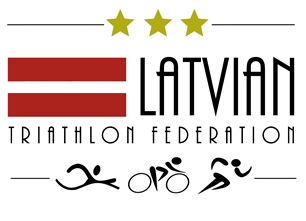 LTF prezidents__________ A. Strauss2023. gada 11. janvāris LATVIJAS TRIATLONA FEDERĀCIJAS KAUSA IZCĪŅA2023. gada sezonaNOLIKUMS1. Mērķis un uzdevumiNoteikt gada labākos sportistus katrā Latvijas Triatlona Federācijas (turpmāk LTF)  apstiprinātajā vecuma grupā, organizējot triatlona un tam radniecīgo sporta veidu – piem., akvatlons, duatlons, ziemas triatlons, krosstriatlons, akvabike, sacensību sēriju. Popularizēt triatlonu Latvijas reģionos.2. Vieta un laiksLatvijas Triatlona federācijas kausa (turpmāk LK) posmu ieskaitē ietilpst triatlona sacensības (t.sk. duatlons, akvatlons un krosa triatlons u.c.), kas iekļautas Latvijas Triatlona federācijas apstiprinātajā kalendārā. (Pielikums Nr. 1).3. Sacensību vadība un noteikumiLTF kausa izcīņu organizē LTF, sadarbībā ar sporta klubiem un pašvaldībām. Sacensības tiek rīkotas maksimāli iespējami atbilstoši “Pasaules triatlona” (World Triathlon)  noteikumiem. Sacensību organizatoriem jāievēro Pasaules triatlona vadlīnijas un LTF ieteiktie distanču garumi. Pielikums NR. 3Sacensību rezultātu tabulām jāatbilst “Pasaules triatlona” ieteikumiem.  https://www.triathlon.org/uploads/docs/APPENDIX_L._Results_Format_Examples_and_Guidelines1.pdfPielikums NR. 4 (Vienas dienas (24 h) laikā pēc sacensībām rezultāti ir jānosūta LTF Excel formātā, e-pasts: triatlons@triatlons.lv ).4. LTF kausa izcīņas dalībniekiIndividuālajā vērtējumā tiek vērtēti tikai LTF licencētie sportisti un grupas:      F9, M9, F11,M11, kā arī citu valstu licencētie sportisti, bet kuri netiek vērtēti       kopvērtējumā, LTF kausa ieskaitē tiek vērtēti tikai sportisti, kuri dzīvo Latvijā; LK sacensībās drīkst startēt tikai licencētie sportisti, un F9,M9,F11 un M11 grupas, kurām licences nav nepieciešamas;Klubi kas ir LTF juridiskie biedri un klubi, kas nav LTF biedri, bet ir samaksājušas LTF noteikto klubu sezonas maksu (100,- EUR), LK punkti tiek skaitīti no brīža, kad biedru nauda ir ieskaitīta LTF kontā.5. Vecuma grupas un to sadalījums pa sacensībām***skatīt katru konkrēto sacensību nolikumu, vai attiecīgajās sacensībās tāda ir paredzēta** sacensību kalendārs var tikt papildināts sezonas laikā, par to informējot 30 dienas pirms konkrētajām sacensībām M60 grupas pārstāvji drīkst startēt M50 grupā, kā arī F50 grupas pārstāves drīkst startēt F40 grupā ja konkrētās sacensībās tām ir atšķirīgas distances!!! Par to lūgums sportistu, informēt konkrēto sacensību organizatoru atsevišķi. LK punktu aprēķins šajā gadījumā un apbalvošana notiks atbilstoši tai grupai, kurā sportists startē!!!6. LTF kausa izcīņas vērtēšanas sistēmaIndividuālajā vērtējumā:Tiek vērtēti tikai LTF un citu valstu licencētie sportisti; Citu valstu licencētie sportisti netiek vērtēti kopvērtējumā. Tiek vērtētas visas LTF apstiprinātās vecuma grupas, kurās izcīnītos punktus skaita pie atbilstošās vecuma grupas.Latvijas čempionātos, primāri punkti tiek skaitīti vienādas distances       kopvērtējumā pēc dzimuma un tikai tad, ja punkti kopvērtējumā ir zemāki       nekā punkti atbilstošajā vecumu grupā tiek skaitīti punkti, kas ir izcīnīt        atbilstošajā vecuma grupā.LK sacensībās, kur vienādā distancē ir tikai viena vecuma grupa, punkti tiek       skaitīti pēc kopvērtējuma vienā dzimumā. Punkti tiek piešķirti pēc LTF apstiprinātas sistēmas. (Pielikums Nr. 2)Punktus saņem 1– 50. vietas ieguvēji;LK kopvērtējumā tiek vērtēti 60% sacensību no kopējā notikušo sacensību skaita      2023.gadā. Labākie rezultāti no visiem iespējamajiem, minimālais posmu       skaits – 3, no kuriem vismaz divi ir triatloni.LK pēdējās sacensībās iegūtie punkti tiek reizināti ar koeficientu 2; Sezonā tiek apbalvoti labākie sportisti akvatlonā. Sezonā tiek summēti;        trīs akvatloni. Ja sezonā ir mazāk par trim akvatloniem apbalvošana nenotiek.Akvatlons, duatlons, ziemas triatlons un akvabaiks tiek pieskaitīti pie triatlona       radniecīgajiem sporta veidiem un punkti tiek skaitīti (Pielikums Nr. 2), kā     triatlonam radniecīgie sporta veidi. Klubu vērtējums:Tiek vērtēti klubi, kas ir LTF juridiskie biedri un  klubi, kas nav LTF biedri, bet ir samaksājušas LTF noteikto klubu sezonas maksu. Sportistu skaits, kas drīkst izcīnīt punktus klubam, ir neierobežots;Klubam ir jāiesniedz (nosūtot uz e-pastu triatlons@triatlons.lv ) ne vēlāk kā 7 dienas pirms sezonas pirmajām sacensībām punktus krājošo sportistu saraksts. Sarakstu sezonas laikā var papildināt. Papildinājumi jāveic pirms sacensībām, kurās vēlas, lai attiecīgais sportists dod punktus;Klubu vērtējumā katrā posmā tiek vērtēti 7. labāko kluba pārstāvju izcīnītie punkti visās vecuma grupās;Sportists var būt reģistrēts vairākos sporta klubos, bet LK sacensībās var pārstāvēt tikai vienu klubu un nosaukumam jābūt skaidri ierakstītam sportista pieteikuma veidlapā. Pēc sportista iesnieguma LTF par kluba maiņu, LK punkti tiek skaitīti attiecīgajam klubam, iepriekš iegūtie punkti paliek “vecajam” klubam.Ja konkrētajās sacensībās līdz starta brīdim nav norādīta kluba piederība, šajās sacensībās punkti LK klubu vērtējumā netiek ieskaitīti.Vienāda rezultāta gadījumā augstāka vieta tiek piešķirta tam klubam, kuram ir augstāka vieta Latvijas čempionātā standarta distancē;Punkti tiek piešķirti atbilstoši šī nolikuma Pielikumam Nr. 2.7. Apbalvošana:Latvijas Kausa uzvarētāju apbalvošana notiks sezonas noslēgumā. Tiks apbalvoti katras vecuma grupas, 1. – 3.vietas ieguvēji. Vienādu individuālo rezultātu gadījumā augstāku vietu iegūst dalībnieks, kurš izcīnījis augstāku vietu Latvijas čempionātā standarta distancē.Sezonas klubu vērtējumā tiek apbalvotas 1.-3. vietas ieguvēji,  ar nosacījumu, ka vismaz viens kluba pārstāvis ir piedalījies 60% sacensību no kopējā notikušo sacensību skaita 2023.gada sezonā.8. Izmaiņas nolikumā: LTF ir tiesības izdarīt izmaiņas un papildinājumus nolikumā, par to paziņojot LTF mājas lapā www.triatlons.lv  .Pielikums Nr. 1LTF kausa izcīņas nolikumam 2023LTF kausa izcīņā iekļautās sacensības 2023. gada sezonāLČ -  Latvijas čempionātsLK -  Latvijas kaussBČ – Baltijas čempionātsPielikums Nr. 2LTF kausa izcīņas nolikumam 2023* F9, M9, F11, M11, F13, M13, F15, M15, F17, M17, F19, M19, F, M, F40, M40, F50, M50, F60, M60Pielikums Nr.3LTF kausa izcīņas nolikumam 2023Distanču garumiTriatlons
* 2004-2005. gadā dzimušais sportists(-e) var piedalīties F19, M19 vai F, M grupu distancēs pēc izvēles. F19, M19 grupas sportists(-e), kas vēl nav sasnieguši 18. gadu vecumu, lai piedalītos distancē 1,5+40+10 jābūt vecāku parakstītai atļaujai par piedalīšanos šajā distancē. Triatlona distanču veikšanas laika ierobežojumiDuatlonsAkvatlons * 2008. gadā dzimušais sportists(-e) var piedalīties B vai A grupas distancē pēc izvēlesKrostriatlons**
* 2004-2005. gadā dzimušais sportists(-e) var piedalīties F19, M19 vai F, M grupu distancēs pēc izvēles. F19, M19 grupas sportists(-e), kas vēl nav sasnieguši 18. gadu vecumu, lai piedalītos distancē 1,5+40+10 jābūt vecāku parakstītai atļaujai par piedalīšanos šajā distancē.** Sacensības, kas notiek bezceļa apstākļos (neasfalta segums, kalnains reljefs utt.) sacensību distances var samazināt par 30-40% katrā disciplīnā.Sportista vecumsSportista vecums tiek noteikts pēc tā vecuma uz tekošā gada 31. decembri.Sportistam izpildoties konkrētam vecumam viņš var startēt nākošas grupas distancēs. Piem. ja sportistam tekošajā gadā izpildās 18 gadi, viņš vēl ir juniors, bet viņš jau var startēt standarta distancē.Pielikums Nr.4LTF kausa izcīņas nolikumam 2023Sacensību rezultāti. Izdruka sacensībās pie informācijas stenda (katrai vecuma grupai un kopējais vērtējums vienādās distancēs).Vienas dienas (24 h) laikā pēc sacensībām rezultāti ir jānosūta LTF Excel formātā, e-pasts: triatlons@triatlons.lv (katrai vecuma grupai un kopējais vērtējums vienādās distancēs).Vecuma grupaDzimšanas gadi Precīzu informāciju par vecuma grupām un to esamību konkrētajās sacensībās, skatīt sacensību nolikumā!F9, M9,     bērni E2014.- 2015. Precīzu informāciju par vecuma grupām un to esamību konkrētajās sacensībās, skatīt sacensību nolikumā!F11, M11, bērni D2012. – 2013. Precīzu informāciju par vecuma grupām un to esamību konkrētajās sacensībās, skatīt sacensību nolikumā!F13, M13, bērni C2010. – 2011.Precīzu informāciju par vecuma grupām un to esamību konkrētajās sacensībās, skatīt sacensību nolikumā!F15, M15, jaunieši B2008. – 2009.Precīzu informāciju par vecuma grupām un to esamību konkrētajās sacensībās, skatīt sacensību nolikumā!F17, M17, jaunieši A2006. – 2007.Precīzu informāciju par vecuma grupām un to esamību konkrētajās sacensībās, skatīt sacensību nolikumā!F19, M19, juniori2004. – 2005.Precīzu informāciju par vecuma grupām un to esamību konkrētajās sacensībās, skatīt sacensību nolikumā!F, M1984.–  2003.Precīzu informāciju par vecuma grupām un to esamību konkrētajās sacensībās, skatīt sacensību nolikumā!F40, M40, vecuma grupa1974.- 1983.Precīzu informāciju par vecuma grupām un to esamību konkrētajās sacensībās, skatīt sacensību nolikumā!F50, M50, vecuma grupa1964.- 1973. Precīzu informāciju par vecuma grupām un to esamību konkrētajās sacensībās, skatīt sacensību nolikumā!F60, M60, vecuma grupa1954. - 1963Precīzu informāciju par vecuma grupām un to esamību konkrētajās sacensībās, skatīt sacensību nolikumā!F70, M70, vecuma grupa1953. un vecāki/-asPrecīzu informāciju par vecuma grupām un to esamību konkrētajās sacensībās, skatīt sacensību nolikumā!Nr. p.k. Sacensību formātsNorises vietaDatums1.LK 1. posms, Jelgavas akvatlons,Jelgava 25.03.2023.2.LK 2 posms,  Siguldas akvatlons, LČSigulda22.04.2023.3.LK 3. posms Liepājas triatlons, standarta distance     Liepāja03.06.2023.4.LK 4 posms BČ supersprinta, LČ sprinta distanceAlūksne10-11.06.2023.5.LK 5. posms,  Daugavpils triatlons, supersprints, stafetes, LČDaugavpils18.06.2023.6LK 6. posms,  Vaidavas triatlonsVaidava01.07.2023.7.LK 7. posms,  Smiltenes triatlons, vidējā distancē, LČSmiltene09.07.2023. 8.LK 8. posms,  Ventspils triatlons, standarta distance Ventspils23.07.2023. 9.LK 9. posms,  Rīgas Triatlons, ETU Junioru kaussRīga12.08.2023.10.LK 10 posms,  Ādažu akvatlonsĀdaži09.2023.11.LK 11. posms,  Daugavpils duatlons Daugavpils10.20023.Izcīnītā vietaКoptvērtējums triatlonāpēc dzimumaVecuma grupas  triatlonā*Кoptvērtējums triatlonam radniecīgajos sporta veidos pēc dzimumaVecuma grupas  triatlonam radniecīgajos sporta veidosKomandu stafetes11005050251002 90454523 90380404021804753737197557034341770665313115657602828136085825251158956222210561054202095411521818852125016167501348151564814461414546154413134441642121234217401111240183810101381936991362034881342132771322230661302328551282426441262524331242622221222720111202819111192918111183017111173116111163215111153314111143413111133512111123611111113710111103891119398111840711174161116425111543411144431113452111246111114711111481111149111115011111Vecuma grupasDzimšanas gadi Distances garums (km)     	peldēšana+ riteņbraukšana+ skriešanaIeteicamās distancesF9, M9, bērni E 2014.- 2015.  distance līdz 0,1+ 2 + 0,8F11,M11, bērni DF13, M13, bērni C2012. –2013. 2010. – 2011. distance līdz 0,2 +  6 + 1 distance līdz 0,4 + 8 + 2F15, M15,jaunieši B,Tautas klaseF70, M70 2008. – 2009. 2009.g un vecāki1953. un vecāki/-as distance līdz 0,5 + 13 + 3,5 0,375 -10 - 2,5  F17, M17, jaunieši AF19, M19, juniori2006. – 2007.*2004– 2005.distance līdz 0,75 +  20 + 50,375 + 10 + 2,5 vai0,75 + 20 + 5F, M, eliteF40, M40, F50, M50, F60, M60, 1984.–  20031974.- 1983.1964.- 1973. 1954. - 1963  distance līdz 3,8 + 180 + 420,375 + 10 + 2,5 vai 0,75 + 20 + 5 vai1,5 + 40 + 10DistatnceFiniša laiksBērnu distance35 minūtesSupersprints0,375 + 10 + 2,5 vai 0,5 + 14 + 3,51 h 10 min vai 1 h 35 minSprints0,75 + 20 + 52 hStandarta distance 1,5 + 40 + 104 h Vecuma grupasDzimšanas gadi Distances garums (km)     	skriešana+ riteņbraukšana+ skriešanaIeteicamās distances(km) F9, M9, bērni E 2014.- 2015.  distance līdz 0,8 + 2 + 0,40,4+1+0,2 0,8+2+0,4        F11, M11, bērni DF13, M13, bērni C2012. – 2013.  2010. – 2011.distance līdz  1 + 6 +  0,5distance līdz  2+ 8 + 11 + 6 + 0,52 + 8 + 1F15, M15, jaunieši B,Tautas klaseF70, M702008.- 2009.2009.g un vecāki1953. un vecāki/-asdistance līdz 3 + 13 + 1,5  2 + 8 + 1vai3 + 13 + 1,5F17, M17, jaunieši AF19, M19, juniori 2006. – 2007.*2004. – 2005.distance līdz 5 + 20 +  2,52,5+10+1,25 vai 5 + 20 + 2,5F, M, eliteF40, M40, F50, M50, F60, M60, 1984.–  20031974.- 1983.1964.- 1973. 1954. - 19632,5+10+1,25vai5 + 20 + 2,5Vecuma grupasDzimšanas gadi Distances garums  peldēšana+ skriešana (km)Ieteicamās distances peldēšana+ skriešana (km) F9, M9, bērni EF11, M11, bērni D 2014.- 2015. 2012. – 2013.distance līdz 0,1+ 0,8distance līdz   0,2 +10,05+0,5 vai0,1 +0,5 F13, M13, bērni CF15, M15, jaunieši BTautas klaseF70, M702010. – 2011.2008*. – 20092009.g un vecāki1953. un vecāki/-asdistance līdz   0,4 + 2distance līdz  0,5+ 3distance līdz  0,5+ 3distance līdz  0,5+ 30,2 +1 vai0,2+1,5F17, M17, jaunieši A2006. – 2007.distance līdz  0,750+5 0,4 + 3 vai 0,750+5 F19, M19, junioriF, M, eliteF40, M40, F50, M50, F60, M60, 2004. – 2005.1984.–  20031974.- 1983.1964.- 1973. 1954. - 1963 distance līdz  3,8 + 420,3 + 2 vai 0,4 + 3 vai0,750+5 vai 1 + 5Vecuma grupasDzimšanas gadi Distances garums (km)     	peldēšana+ riteņbraukšana+ skriešanaIeteicamās distancesF9, M9, bērni E2014.- 2015.  distance līdz 0,1+ 2 + 0,8F11,M11, bērni DF13, M13, bērni C2012. –2013. 2010. – 2011. distance līdz 0,2 +  6 + 1 distance līdz 0,4 + 8 + 2F15, M15,jaunieši B,Tautas klaseF70, M70 2008. – 2009. 2009.g un vecāki1953. un vecāki/-as distance līdz 0,5 + 13 + 3,5 0,375 -10 - 2,5  F17, M17, jaunieši AF19, M19, juniori2006. – 2007.*2004– 2005.distance līdz 0,75 +  20 + 50,375 + 10 + 2,5 vai0,75 + 20 + 5F, M, eliteF40, M40, F50, M50, F60, M60, 1984.–  20031974.- 1983.1964.- 1973. 1954. - 1963  distance līdz 3,8 + 180 + 420,375 + 10 + 2,5 vai 0,75 + 20 + 5 vai1,5 + 40 + 10             Distance (km)        Vecums lai piedalītos(gadi)           Supersprints             līdz 500 + 14 + 3,5                            15                 Sprinta distance     līdz 0,75 +  20 +  5                            16           Standarta distance             1,5 + 40 + 10                            18PositionPositionFirstNameLastNameLastNameA/GRaceNumberTotalTimeSegment1T1Segment2T2Segment31AAAAAAAAAAAAM300:34:5000:10:0000:01:0000:11:0000:00:5000:12:002BBBBBBBBBBBBF500:35:0100:10:0100:01:0000:11:0000:01:0000:12:003CCCCCCCCCCCCM40100:35:0100:10:0200:01:0000:11:0000:01:0000:12:00DNFDDDDDDDDDDDDF1723DNF00:10:0400:01:0000:11:0000:01:0000:00:00DNSEEEEEEEEEEEEM1980DSQ00:10:0300:01:0000:11:0000:01:0000:12:00DSQFFFFFFFFFFFFF5014DNS00:00:0000:00:0000:00:0000:00:0000:00:00FirstNameLastNameA/GRaceNumberSegment1T1Segment2T2Segment3PositionTotalTimeAAAAAAM300:10:0000:01:0000:11:0000:00:5000:12:00100:34:50BBBBBBF500:10:0100:01:0000:11:0000:01:0000:12:00200:35:01CCCCCCM40100:10:0200:01:0000:11:0000:01:0000:12:00300:35:01DDDDDDF172300:10:0400:01:0000:11:0000:01:0000:00:00DNFDNFEEEEEEM198000:10:0300:01:0000:11:0000:01:0000:12:00DSQDSQFFFFFFF501400:00:0000:00:0000:00:0000:00:0000:00:00DNSDNS